KATA PENGANTAR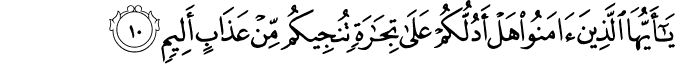 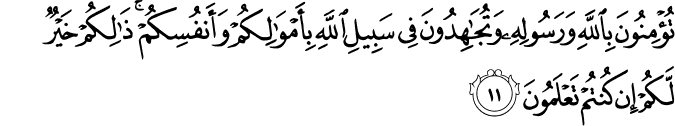 Artinya: (10) Hai orang-orang yang beriman, sukakah kamu aku tunjukkan suatu perniagaan yang dapat menyelamatkanmu dari azab yang pedih? (11) Yaitu kamu beriman kepada Allah dan Rasul-Nya dan berjihad di jalan Allah dengan harta dan jiwamu. Itulah yang lebih baik bagimu, jika kamu mengetahui. (Q.S. As-Shaff Ayat 10-11).	Puji Syukur kehadirat ALLAH SWT, yang telah memberikan nikmat kesempatan dan kesehatan kepada penulis sehingga proposal ini dapat diselesaikan dengan baik sesuai dengan waktu yang direncanakan. Sholawat dan salam kepada baginda nabi Muhammad SAW yang telah menuntun dan menjadikan umat manusia menjadi manusia yang berakhlak dan berilmu pengetahuan serta mampu menempuh dan meraih kebahagian dunia dan akhiratAamiin Ya Robbal’Aalamiin.	Suatu kebanggaan yang luar biasa penulis mampu menyelesaikan proposal ini dengan berbagi ujian dan hambatan dari Allah SWT yang merupakan bentuk cinta-Nya pada hamba-Nya, Proposal ini berjudul “Hubungan Kegiatan  Ekstrakurikuler Palang Merah Remaja (PMR) Dengan Prestasi Belajar Siswa  Siswa Di MAN 1 Deli Serdang Tahun Ajaran 2020-2021” disusun untuk memperoleh gelar Sarjana Pendidikan Bimbingan Konseling, Fakultas Keguruan dan Ilmu Pendidikan, Universitas Muslim Nusantara Al Washliyah Medan.	Pertama sekali penulis persembahkan karya ini kepada ibunda Erna Wati Saragih, Sosok kaum hawa terhebat dihidup penulis yang telah melahirkan, merawat, membimbing mensuport dan mendukung penulis kejalan yang benar. Juga ayahanda Mulyadi yang merupakan tulang punggung yang sangat hebat, yang selalu mendidik dan mendoakan agar penulis menjadi anak yang berguna bagi nusa dan bangsa. Serta seluruh anggota keluarga tersayang atas segala bantuan dalam bentuk apapun yang telah diberikan kepada penulis. Semoga Allah SWT senantiasa memberikan perlindungan-Nya kepada mereka.Pada kesempatan ini penulis ingin mengucapkan terimakasih atas bimbingan dan motivasi dari berbagai pihak, untuk itu dengan segala hormat penulis menyampaikan ucapan terimakasih kepada:  Bapak Dr. Hardi Mulyono SE,M.AP, selaku Rektor Universitas Muslim Nusantara AlWashliyah beserta Wakil Rektor.Bapak Drs. Samsul Bahri. M.Si, selaku Dekan Fakultas Keguruan dan Ilmu Pendidikan Universitas Muslim Nusantara AlWashliyah.Ibu Ika Sandra Dewi, S.Pd, M.Pd. selaku Plt Ketua Prodi Studi Bimbingan Konseling Fakultas Keguruan dan Ilmu Pendidikan Universitas Muslim Nusantara AlWashliyah.Ibu Eryanti Lisma,S.Psi, M.Psi selaku dosen pembimbing yang telah membimbing dan memberikan arahan kepada penulis mengenai penulisan proposal ini.Kepada Bapak dan Ibu Dosen serta seluruh Staf Administrasi di Fakultas Keguruan dan Ilmu Pendidikan Universitas Muslim Nusantara Al-Washliyah.Kepada adik-adik saya yang telah membantu penulis dalam menyelesaikan proposal ini dengan tulus dan baik.Basriano Dwinto S.T terima kasih telah memberikan semangat dan motivasi kepada penulis.Dan kepada seluruh rekan-rekan seperjuangan mahasiswa/I FKIP Pendidikan Bimbingan Konseling Stambuk 2017 khususnya BK kelas H saya ucapkan terimakasih atas saran-saran dan masukan serta motivasi yang diberikan kepada saya.Penulis menyadari bahwa proposal ini masih jauh dari kesempurnaan, oleh karena itu kritik dan saran yang membangun dari berbagai pihak sangat penulis harapkan demi perbaikan-perbaikan ke depan, Aamiin Ya Robbal’Aalamiin.							Medan,	Juni 2021     PenulisRanti Anggraini	NPM. 171414070